020 オククルマムグラ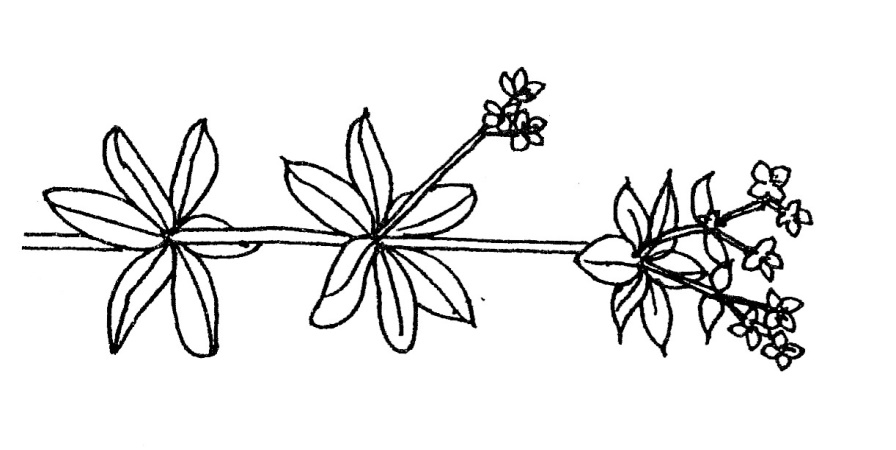 